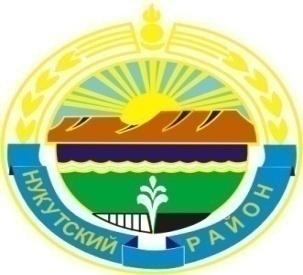 МУНИЦИПАЛЬНОЕ  ОБРАЗОВАНИЕ«НУКУТСКИЙ  РАЙОН» АДМИНИСТРАЦИЯМУНИЦИПАЛЬНОГО ОБРАЗОВАНИЯ«НУКУТСКИЙ РАЙОН»РАСПОРЯЖЕНИЕ11 июня 2020                                                 №  164                                         п. НовонукутскийОб оказании содействия избирательным комиссиям в  организации подготовки и проведения  общероссийского голосования  на территории муниципального образования «Нукутский район» 01 июля 2020 года          В целях оказания содействия избирательным комиссиям в организации подготовки и проведения общероссийского голосования на территории муниципального образования «Нукутский район» 01 июля 2020 года,  в соответствии  с  постановлением Центральной  избирательной  комиссии от 02 июня 2020 года № 250/1845 - 7 «О внесении изменений в  Календарный план мероприятий по подготовке и проведению общероссийского голосования по вопросу одобрения изменений в Конституцию Российской Федерации»:         1. Создать рабочую группу  по оказанию  содействия избирательным комиссиям в   организации подготовки и проведения общероссийского голосования  на  территории  муниципального образования  «Нукутский район» 01 июля 2020 года.         2. Утвердить состав рабочей группы по оказанию содействия избирательным комиссиям в организации  подготовки и проведения  общероссийского голосования на  территории  муниципального образования  «Нукутский район» 01 июля 2020 года в составе:         Председатель рабочей группы:         - Гомбоев С.Г. – мэр муниципального образования «Нукутский район»         Заместитель председателя  рабочей группы:         -Андреева В.П. -управляющий делами Администрации муниципального образования «Нукутский район»;         Секретарь рабочей группы:         -Карпека О.П.–начальник организационного отдела Администрации муниципального образования «Нукутский район»;         Члены рабочей группы:         - Андрианов С.В.- первый заместитель мэра муниципального  образования «Нукутский  район»;         - Хойлова М.П. – заместитель мэра муниципального образования «Нукутский район» по социальным вопросам;          - Барташкина Э.Г. – врио директора МКУ Центр развития культуры Нукутского района;         -Тапхарова А.П.– директор МКУ «Центр образования Нукутского района»;         -Александрова Т.П. – врио начальника отдела  по архитектуре, строительству  и ЖКХ Администрации  муниципального образования «Нукутский район»;          - Дульбеев А.В. – главный врач ОГБУЗ Нукутская РБ;         - Ланцова А.С. – председатель Нукутской территориальной избирательной комиссии  (по согласованию);         -Баторов К.М. –председатель Думы муниципального образования «Нукутский район»;         - Изыкенов А.Я. –  начальник Отделения полиции межмуниципального отдела МВД России «Заларинский» (место дислокации п. Новонукутский), майор полиции (по согласованию);         - Марханов А.М. – заведующий сектором ГО и ЧС Администрации муниципального образования «Нукутский район»;         - Жербаков В.А.– заместитель начальника Отдела по надзорной деятельности по УОБО  (по согласованию);         - Сагадарова О.И. – начальник Нукутского  участка Балаганского филиала Дорожной службы Иркутской области (по согласованию);         - Тышкенова М.Ф. – начальник отдела по Нукутскому району Управления  службы ЗАГС Иркутской области (по согласованию);         - Дебенов Н.А. – глава муниципального образования «Целинный»;         - Табанаков В.С. – глава муниципального образования «Шаратское»;         - Замбалова Л.С. – глава муниципального образования «Хареты»;         - Федоров В.Г. – глава муниципального образования «Новоленино»;         - Кудак А.И. – глава муниципального образования «Первомайское»;         - Атутова М.Г.– глава муниципального образования «Хадахан»;         - Имегенов В.А. – глава муниципального образования «Закулей»;         - Тапхаров В.Г. – глава муниципального образования «Нукуты»;         - Бунина Е.М. – глава муниципального образования «Алтарик»;         - Прудников Ю.В. – глава муниципального образования «Новонукутское»;         -Шеповалов Е.И. – начальник территориального пункта УФМС России по Иркутской области в Нукутском районе (по согласованию).        -  Ашимова С.В.  – врио главный редактор  районной газеты «Свет Отября»;        - Хушеева З.Д. - директор ОГКУ «Управление социальной  защиты населения по Нукутскому району»  (по согласованию);        -  Оширов А.А.– мастер Нукутского сетевого участка филиала ОАО «ИЭСК» центральные электрические сети (по согласованию);        - Маликов В.А. -  начальник  линейно-технического цеха Нукутского района ПАО «Ростелеком» (по согласованию).         3. Утвердить Положение о рабочей группе по оказанию содействия избирательным комиссиям в организации подготовки и проведения общероссийского голосования  на  территории  муниципального образования  «Нукутский район»  01 июля 2020 года (Приложение № 1).         4. Утвердить План организационно-технических мероприятий по оказанию содействия избирательным комиссиям в организации подготовки и проведения общероссийского голосования на  территории  муниципального образования  «Нукутский район» 01 июля 2020 года (Приложение №2).          5. Врио начальника  отдела  по архитектуре, строительству и ЖКХ  Администрации  муниципального образования «Нукутский район» (Т.П. Александрова), рекомендовать Нукутскому  сетевому   участку  филиала  ОАО  «ИЭСК»  центральные  электрические сети,  линейно-техническому  цеху  Нукутского района  ПАО  «Ростелеком», обеспечить бесперебойную подачу электроэнергии, стабильную работу телефонной связи в  помещениях избирательных участков в период  голосования и в день голосования 01 июля  2020 года.           6. Рекомендовать  начальнику Отделения полиции  межмуниципального отдела МВД РФ «Заларинский» (место дислокации п. Новонукутский) (Изыкенов А.Я.):         6.1. Обеспечить на безвозмездной основе охрану общественного порядка, общественную и антитеррористическую безопасность в период подготовки и проведения выборов, в том числе охрану помещений всех избирательных комиссий,  избирательных участков для голосования.        6.2. Обеспечить  охрану избирательных бюллетеней с момента их доставки в территориальную избирательную комиссию и участковые избирательные комиссии.        6.3. Обеспечить сопровождение и охрану транспортных средств, перевозящих избирательную документацию, а также доставку протоколов об итогах голосования в соответствующие избирательные комиссии.         6.4. Принимать в установленном порядке меры по пресечению противоправной агитационной деятельности, а также незамедлительно информировать соответствующую избирательную комиссию о выявленных фактах нарушений и мерах, принятых в соответствии с действующим законодательством Российской Федерации.          7. Рекомендовать заместителю начальника Отдела по надзорной деятельности по УОБО (Жербаков В.А.):         7.1. Провести проверку противопожарной безопасности избирательных участков.         7.2. Совместно с органами местного самоуправления обеспечить противопожарную  безопасность избирательных участков в день голосования.         8. Рекомендовать главному врачу ОГБУЗ Нукутская РБ (Дульбеев А.В.):         8.1. Оказывать содействие избирательным комиссиям в обеспечении избирательных прав граждан Российской Федерации, находящихся в местах временного пребывания избирателей (больницах, санаториях и других местах).        8.2. Обеспечить представление в участковые избирательные комиссии избирательных участков, сведений об избирателях, находящихся  в стационарных отделениях учреждения с начала  работы участковых избирательных комиссий.         9. Рекомендовать главам муниципальных образований (сельских поселений), руководителям муниципальных учреждений  на безвозмездной основе предоставить участковым избирательным комиссиям со дня работы необходимое оборудование, в том числе для хранения избирательной документации до передачи указанной документации в архив либо уничтожения по истечении сроков хранения, установленных законом, обеспечивать в рамках своих полномочий охрану предоставляемых помещений и указанной документации,  а также предоставлять на безвозмездной основе транспортные средства, средства связи, техническое оборудование.         10. Рекомендовать главам муниципальных образований (сельских поселений)         10.1. Совместно с Нукутской территориальной избирательной комиссией провести анализ обращений граждан, поступивших в период подготовки и проведения голосования,  связанных с уточнением списков  граждан, расположением помещений для голосования, определить меры по устранению выявленных нарушений, в том числе по возможному изменению расположения помещений  для голосования, информированию об этом  граждан.         10.2. В целях координации деятельности органов местного самоуправления, организаций и учреждений, занимающихся регистрацией (учетом) населения, провести мероприятия, направленные на уточнение данных по учету граждан с  отделом по Нукутскому району Управления  службы ЗАГС Иркутской области, Военным комиссариатом (Заларинского, Аларского, Балаганского, Нукутского и Усть-Удинского районов Иркутской области) и территориальным пунктом УФМС России по Иркутской области в Нукутском районе.          10.3. Еженедельно информировать территориальную избирательную комиссию об изменениях сведений об участниках голосования.        10.4. Организовать работу по рассмотрению писем и заявлений граждан, принять дополнительные меры с учетом того, что ответы избирательным комиссиям представляются в пятидневный срок, но не позднее дня, предшествующего дню голосования, а в день голосования или в день, следующий за днем голосования – немедленно.          11.Управляющему делами Администрации муниципального образования «Нукутский район» (Андреева В.П.),  главам муниципальных образований   (сельских поселений) организовать дежурство работников Администрации муниципальных образований в день голосования с соблюдением требований трудового законодательства Российской Федерации.         12. Врио главного  редактора  районной газеты «Свет Октября» (Ашимова С.В.)  обеспечить публикацию информационных материалов  о подготовке и  проведении голосования.          13. Опубликовать настоящее распоряжение в печатном издании «Официальный курьер» и разместить на официальном сайте муниципального образования «Нукутский район».          14. Контроль за исполнением данного распоряжения оставляю за собой.                    Мэр                                                                                                     С.Г. Гомбоев Приложение №1к распоряжению АдминистрацииМО «Нукутский район»от 11.06.2020г. № 164 Положениео рабочей группе по  оказанию содействия избирательным комиссиям  в организации   подготовки и проведения общероссийского голосования на  территории  муниципального образования  «Нукутский район» 01 июля 2020 года1. Рабочая группа по  оказанию содействия избирательным комиссиям  в  организации подготовки и проведения общероссийского голосования  на  территории  муниципального образования  «Нукутский район» 01 июля  2020 года (далее- рабочая группа) является коллегиальным, совещательным органом  и создается при Администрации муниципального образования «Нукутский район» на период подготовки и проведения  голосования 01 июля  2020 года.2. В своей деятельности рабочая группа руководствуется Конституцией Российской Федерации, федеральными конституционными законами, федеральными законами, областными законами, указами Президента Российской Федерации, постановлениями Правительства Российской Федерации, иными нормативными правовыми актами Российской Федерации и Иркутской области, муниципальными правовыми актами муниципального образования «Нукутский район», в том числе настоящим Положением.3. Рабочая группа создается в целях организации координации  и  взаимодействия органов местного самоуправления, органов исполнительной власти, территориальных органов федеральных исполнительной власти и иных государственных органов при осуществлении деятельности по оказанию содействия избирательным комиссиям в организации подготовки и проведения   голосования.4. Рабочая группа имеет право:4.1.Запрашивать в установленном порядке у органов местного самоуправления, организаций информацию, необходимую для работы рабочей группы.4.2.Организовывать и проводить совещания, консультации и другие мероприятия с участием  представителей органов исполнительной власти, территориальных органов федеральных органов исполнительной власти, государственных органов, органов местного самоуправления, организаций.4.3.Заслушивать на своих заседаниях представителей органов исполнительной власти, территориальных органов федеральных органов исполнительной власти, органов местного самоуправления, организаций по вопросам подготовки и проведения  голосования.5. Рабочую группу возглавляет председатель рабочей группы.6.Председатель рабочей группы созывает и ведет заседания рабочей группы, дает поручения членам рабочей группы.7. Заседание рабочей группы является правомочным, если на нем присутствует не менее половины его членов.8. По результатам обсуждения вопросов принимаются решения рабочей группы, оформляемые протоколом, который подписывается секретарем рабочей группы и утверждается председателем рабочей группы.9. Решение считается принятым, если за него проголосовало более половины присутствующих на заседании членов рабочей группы.Управляющий делами Администрациимуниципального образования«Нукутский район»                                                                                      В.П. АндрееваПриложение №2к распоряжению  АдминистрацииМО «Нукутский район»от 11.06.2020 г. № 164 Планорганизационно-технических мероприятий по оказаниюсодействия избирательным комиссиям в организации подготовки и проведенияобщероссийского голосования  на  территории  муниципального образования  «Нукутский район» 01 июля  2020 года№ п/пНаименование мероприятияСрок Ответственные1.Проведение совещаний по вопросуорганизации и проведения  голосования  на территории муниципального  образования  «Нукутский район» По  необходимости Андреева В.П.2.Подготовка информации об итогах работы по выполнению плана организационно-технических мероприятий, связанных с подготовкой и проведением  голосованияПо необходимостиАндреева В.П.3.Рассмотрение на заседаниях рабочей группы вопросов, возникающих в ходе реализации планов организационно-технических мероприятий, связанных с подготовкой и проведением голосованияПо необходимостиАндреева В.П.4.Обеспечение оборудования помещений для работы участковых избирательных комиссий в период  подготовки и проведения голосованияДо 15.06.2020 годаГлавы сельских поселений5.Обеспечение качественной бесперебойной телефонной связи с помещениями избирательных комиссийДо 23.06.2020 годаМаликов В.А.6.Обеспечения качественного бесперебойного электроснабжения в помещениях  избирательных  комиссий  и  помещениях для голосования Постоянно Оширов А.А7.Обеспечение контроля деятельности структур по жизнеобеспечению населения района с учетом анализа итогов рассмотрения обращений граждан; проведение дополнительного инструктажа ЕДДС АдминистрацииПостоянно Андрианов С.В., Марханов А.М. 8.Подача сведений  об участниках голосования  для составления  списков голосования  До 19.06.2020 годаТИК, ЗАГС, главы  сельских поселений, УФМС9.Проведение необходимых профилактических и оперативных мероприятий по обеспечению общественного правопорядка, охраны помещений для голосования и избирательной документацииПостоянноИзыкенов А.Я.10.Обеспечение взаимодействия с правоохранительными органами по организации оперативного рассмотрения жалоб и конфликтных ситуацийВ период  голосования Андреева В.П.11.Обеспечение проверки санитарного и противопожарного состояния помещений участковых избирательных комиссий и благоустройства прилегающих территорий. Приемка по акту помещений для работы участковых избирательных комиссийДо 23.06.2020 годаТИК,ГПН,Главы сельских поселений12.Организация дежурства оперативной рабочей группы Администрации в день голосования01.07.2020 годаАндреева В.П.